Plan de recuperación con ajustes razonablesDocente: Carlos Alberto Duque TorresDocente: Carlos Alberto Duque TorresÁrea: SocialesGrado: 9°Período: II períodoFecha: agosto de 2018Nombre Estudiante:Nombre Estudiante:Indicadores de Desempeños a superarApreciado (a) estudiante espero que el proceso de recuperación que inicias en el área te permita superar las dificultades que presentas. En el momento que requieras asesoría puedes solicitarla.Indicadores:Construye un relato en el que narres con tus propias palabras lo que observas en las fotografías y que corresponde a lo ocurrido en la I guerra mundial.Criterios de EvaluaciónSeguimiento de trabajo y taller asignado para la casa: 30 % Nota: cada una de las actividades del seguimiento tendrá un porcentaje igual, es decir, el porcentaje del 30 % será dividido entre el número de actividades programadas y realizadas. Sustentación: 70%La sustentación será escrita.Bibliografía:Fotografías tomadas de: https://magnet.xataka.com/un-mundo-fascinante/la-primera-guerra-mundial-contada-en-primera-persona-a-traves-de-41-estremecedoras-imagenes Actividades a realizarConstruye un relato o historia con ideas propias a partir de las fotografías anexas. Presenta la historia con lo que observas en una hoja de block. Te puedes extender todo lo que quieras.Anexos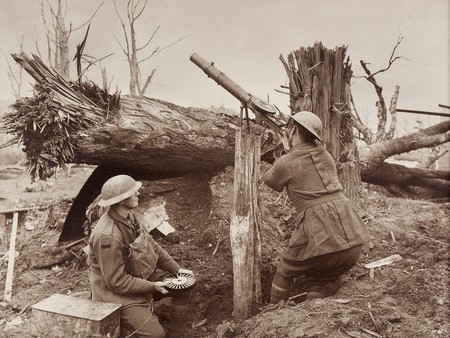 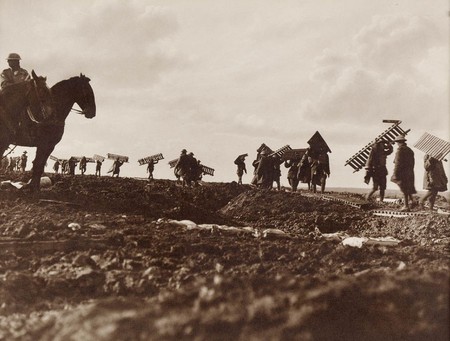 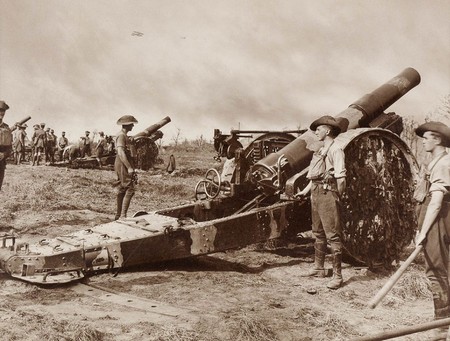 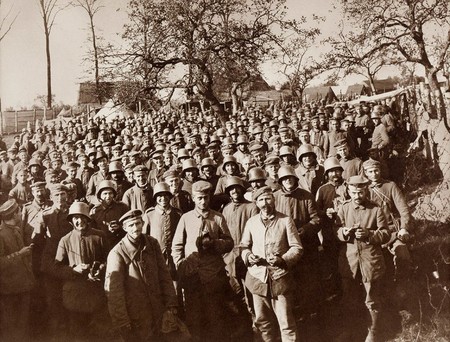 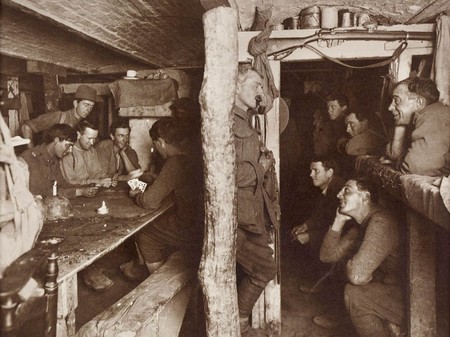 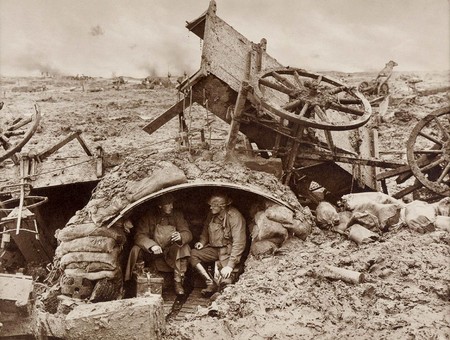 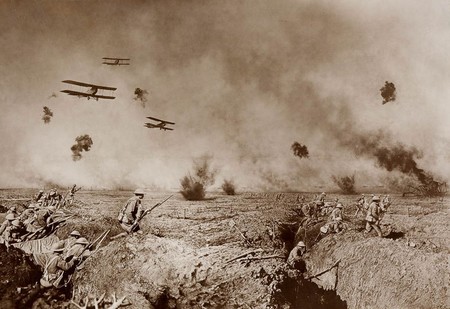 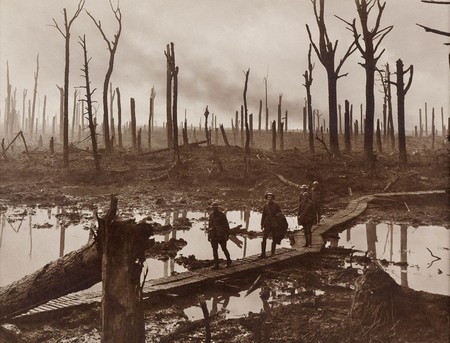 